FAX番号：０４２-８６０－６０７３　E-mail ：info@machida-kjkc.jp     ２０２３年8月23日（水）まで申込年月日：２０２３年　　　月　　　日【申込担当】 法人・事業所名：【必須】担当者名：【必須】【参加者名】【参加希望日】説明会に参加する日に〇をつけて下さい　8月30日（水）　14時からに参加します　9月　１日（金）　　14時からに参加します　別日で相談したい　一般社団法人町田市介護サービスネットワーク	町田市介護人材開発センター　事務局担当：石原		    TEL：042-860-6071　 Email：info@machida-kjkc.jp（町田市介護人材開発センター事務局）　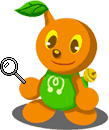 所属部署（事業所）名オンラインにつなぐためのアドレス＠